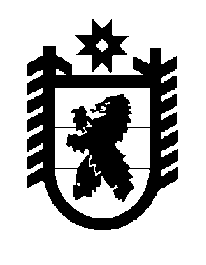 Российская Федерация Республика Карелия    ПРАВИТЕЛЬСТВО РЕСПУБЛИКИ КАРЕЛИЯРАСПОРЯЖЕНИЕ                                от  29 декабря 2015 года № 826р-Пг. Петрозаводск В целях обеспечения исполнения бюджета Республики Карелия, на основании статьи 72 Бюджетного кодекса Российской Федерации и постановления Правительства Республики Карелия от 1 июля 2014 года             № 208-П «Об утверждении Правил принятия решений о заключении государственных контрактов на поставку товаров, выполнение работ, оказание услуг для обеспечения нужд Республики Карелия на срок, превышающий срок действия утвержденных лимитов бюджетных обязательств»: 1. Министерству финансов Республики Карелия заключить два государственных контракта на оказание услуг по предоставлению кредита на финансирование дефицита бюджета Республики Карелия и (или) погашение долговых обязательств Республики Карелия (далее – государственные контракты) в форме кредитной линии с лимитом единовременной выдачи (невозобновляемая кредитная линия) и три государственных контракта в форме кредитной линии с лимитом единовременной задолженности (возобновляемая кредитная линия), объем кредита – 100 млн. рублей каждый,  срок пользования кредитными средствами – 36 месяцев каждый.2. Установить, что планируемым результатом оказания услуг по государственным контрактам является обеспечение источников финансирования дефицита бюджета Республики Карелия и (или) своевременное погашение долговых обязательств Республики Карелия при исполнении бюджета Республики Карелия. 3. Определить:предельный срок оказания услуг по государственным контрактам – 2019 год;предельный объем средств на выполнение государственных контрактов в размере 42 000 000 рублей каждый, в том числе по годам:2016 год – 11 666 670 рублей;2017 год – 14 000 000 рублей;2018 год – 14 000 000 рублей;2019 год –   2 333 330 рублей.           ГлаваРеспублики  Карелия                                                              А.П. Худилайнен